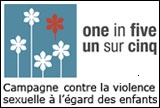 Kampanja za zaustavljanje seksualnog nasilja nad djecom1. Potrebno je znati: seksualno nasilje je složen i osjetljiv problem zastrašujuće širokih razmjeraDostupni podaci govore kako je 1 od 5 djece u Europi žrtva nekog oblika seksualnog nasilja. Procjenjuje se kako je u 70-85% slučajeva počinitelj poznat žrtvi.Seksualno nasilje nad djecom pojavljuje se u brojnim oblicima: incest i seksualno zlostavljanje, pornografija, prostitucija, trgovanje, namjerno dovođenje djeteta u situaciju da gleda seksualno zlostavljanje ili seksualne aktivnosti te seksualno nasilje od strane vršnjaka.Djeca žrtve seksualnog nasilja trpe mnogo više od same nedopustive povrede njihovog tjelesnog integriteta: ono utječe na njihovo mentalno zdravlje te uništava povjerenje prema odraslima.Žrtve se često povlače u sebe jer osjećaju sram, krivnju i strah. Neka djeca žrtve su toliko malena da ne shvaćaju što im se događa, a djeca često ne znaju kako i gdje zatražiti pomoć.Posljedice seksualnog nasilja nad djetetom mogu ostati prisutne u njegovom životu i do odrasle dobi - životu o kojem svjedoče kao proživljenom u skrivenoj tuzi i boli.Većina zlostavljane djece poznaje svog zlostavljača. Počinitelji su iz kruga obitelji i zajednice: rođaci, obiteljski prijatelji ili skrbnici.Iako je teško doći do točnih podataka koji prikazuju razmjer problema, broj sudskih slučajeva vezanih uz seksualno zlostavljanje, počinjeno u ustanovama socijalne skrbi, stalno je u porastu. Ni jedna ustanova nije iznimka. Ustanove kojima nedostaju odgovarajuće mjere prevencije, zaštite i nadzora idealno su okruženje za one koji vrebaju djecu te izdvajaju onu s teškoćama u razvoju zbog njihove dodatne ranjivosti.Nažalost, mučeništvo djeteta žrtve ne završava uvijek otkrivanjem zlostavljanja. Prečesto djeca postaju žrtve rupa u zakonu i nekvalitetno koordiniranih ili neprimjereno podučenih pravnih, socijalnih i zdravstvenih službi. Osuda počinitelja ne znači uvijek zadovoljavanje pravde. U slučajevima gdje se snimke zlostavljanja odmah ne uklone s internetskih stranica, primjerice, proces oporavka zlostavljanog djeteta može se ozbiljno narušiti.Djeca žrtve seksualnog nasilja imaju pravo na odgovarajuću psihološku i medicinsku pomoć.Počinitelji seksualnog nasilja nisu uvijek odrasli. Sama djeca mogu iskazati štetno seksualno ponašanje. Istraživanja pokazuju da je mala vjerojatnost da će dijete koje je počinilo seksualno nasilje nad drugim djetetom to ponoviti ukoliko se s njim postupa na primjeren način. Većina djece počinitelja sama su žrtve zlostavljanja ili zanemarivanja.2. Konvencija Vijeća Europe za borbu protiv svih oblika seksualnog nasiljaStupanje na snagu Konvencije Vijeća Europe o zaštiti djece od seksualnog iskorištavanja i seksualnog zlostavljanja ("Konvencija iz Lanzarotea") 1. srpnja 2010. godine predstavlja značajan iskorak u sprječavanju seksualnog nasilja, zaštiti djece i borbi protiv nekažnjavanja.Uporište Konvencije je Konvencija Ujedinjenih naroda o pravima djeteta te je ona prvi međunarodni instrument koji se prema seksualnom zlostavljanju djece postavlja kao prema zločinu, neovisno o tome gdje i tko ga je počinio - u kući, u ustanovi socijalne skrbi, kroz mreže organiziranog kriminala ili preko interneta. Konvencija je otvorena za ratifikaciju zemljama izvan Europe, kao i državama članicama Vijeća Europe te od zakonodavaca zahtijeva proširenje opsega statutarnog ograničenja prema kojem se slučajeve seksualnog zlostavljanja djeteta dovodi pred sud, jer u nekim slučajevima žrtva već dosegne punoljetnost.Konvencija naglašava važnost prikupljanja podataka i seksualnog obrazovanja te poziva na uspostavljanje službi koje djeci omogućuju prijavljivanje zlostavljanja. Konvencija propisuje kako sudski postupci moraju biti naklonjeni djeci, uzimajući u cijelosti u obzir traumu zlostavljanja i potrebu za zaštitom sigurnosti, privatnosti, identiteta i ugleda žrtve.Konvencija priznaje ključnu ulogu stručnjaka, zagovaratelja dječjih prava, poslovne zajednice, medija i partnera. Njome se od zemalja traži razvijanje seksualnog obrazovanja te provođenje kampanja podizanja razine svijesti i promicanje sudjelovanja djece i u osmišljavanju preventivnih mjera i kampanja.3. Kampanja osnaživanjaVijeće Europe je u Rimu (Italija), 29. rujna 2010., pokrenulo Kampanju za zaustavljanje seksualnog nasilja nad djecom. Glavni ciljevi Kampanje su:promicanje potpisivanja, ratifikacije i provedbe Konvencije o zaštiti djece od seksualnog iskorištavanja i seksualnog zlostavljanja;pružanje znanja i praktičnih rješenja za sprječavanje i prijavljivanje seksualnog nasilja nad djecom i to djeci, njihovim obiteljima/skrbnicima i društvu, a time i podizanje razine svijesti o stvarnim razmjerima seksualnog nasilja nad djecom.Vijeće Europe kampanjama želi osnažiti vlade, članove parlamenata, mreže stručnjaka, civilno društvo, roditelje i djecu, omogućujući im poduzimanje potrebnih koraka za zaustavljanje seksualnog nasilja nad djecom.